HƯỚNG DẪN NHẬP DỮ LIỆU LUỒNG XANH CHO DOANH NGHIỆPBước 1: truy cập vào luongxanh.drvn.gov.vn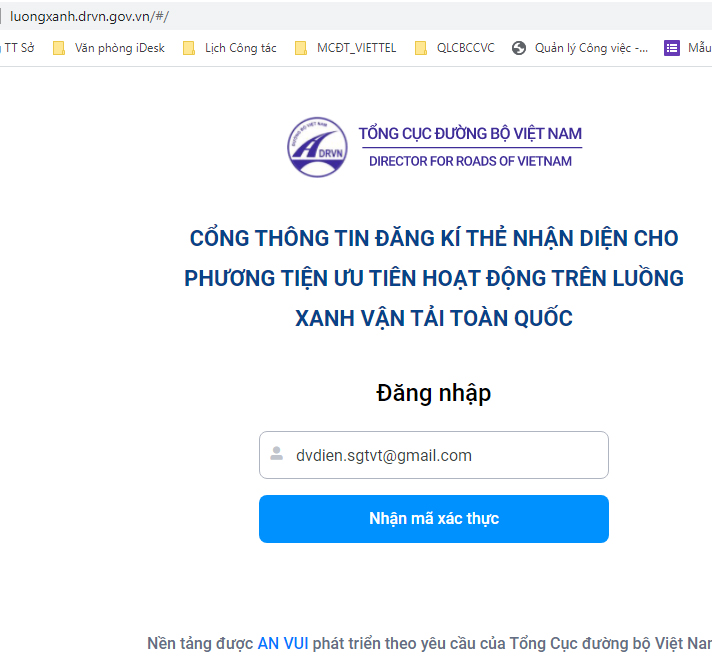 Bước 2: Nhận mã xác thực từ mail đã đăng nhập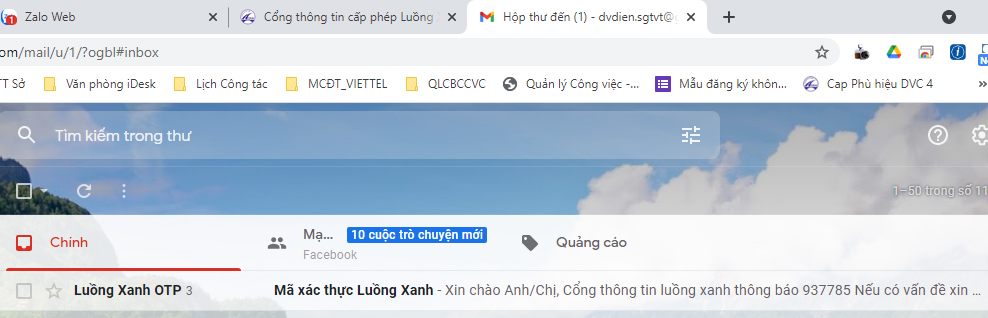 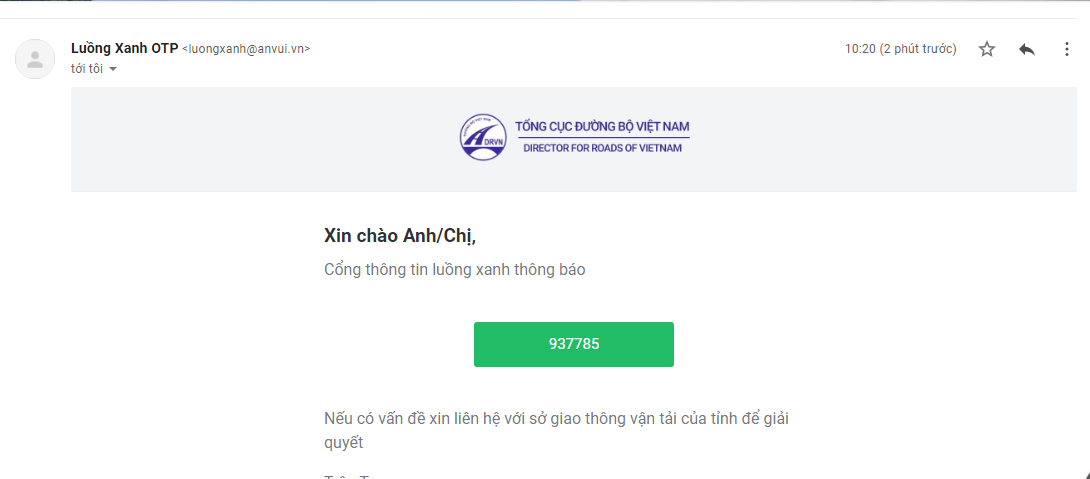 Bước 3: Nhập mã xác thực để truy cập vào đăng ký luồng xanh cho phương tiện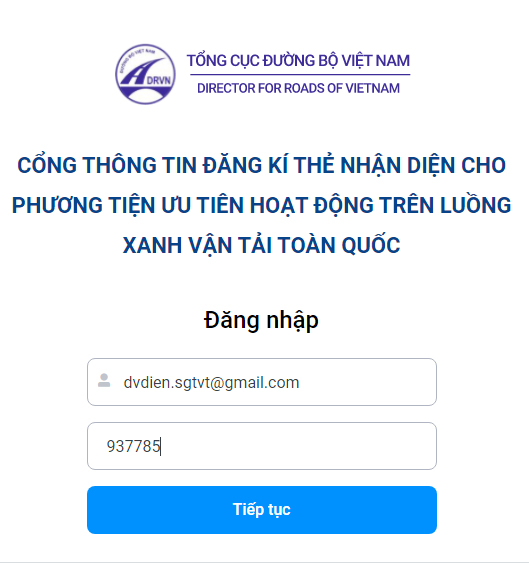 Bước 4: Điền đầy đủ thông tin vào phần mềmLưu ý: Người dùng tải mẫu đơn về máy, điền thông tin, ký tên và đóng dấu (nếu có), sau đó chụp ảnh mẫu đơn và đính kèm khi thực hiện đăng ký.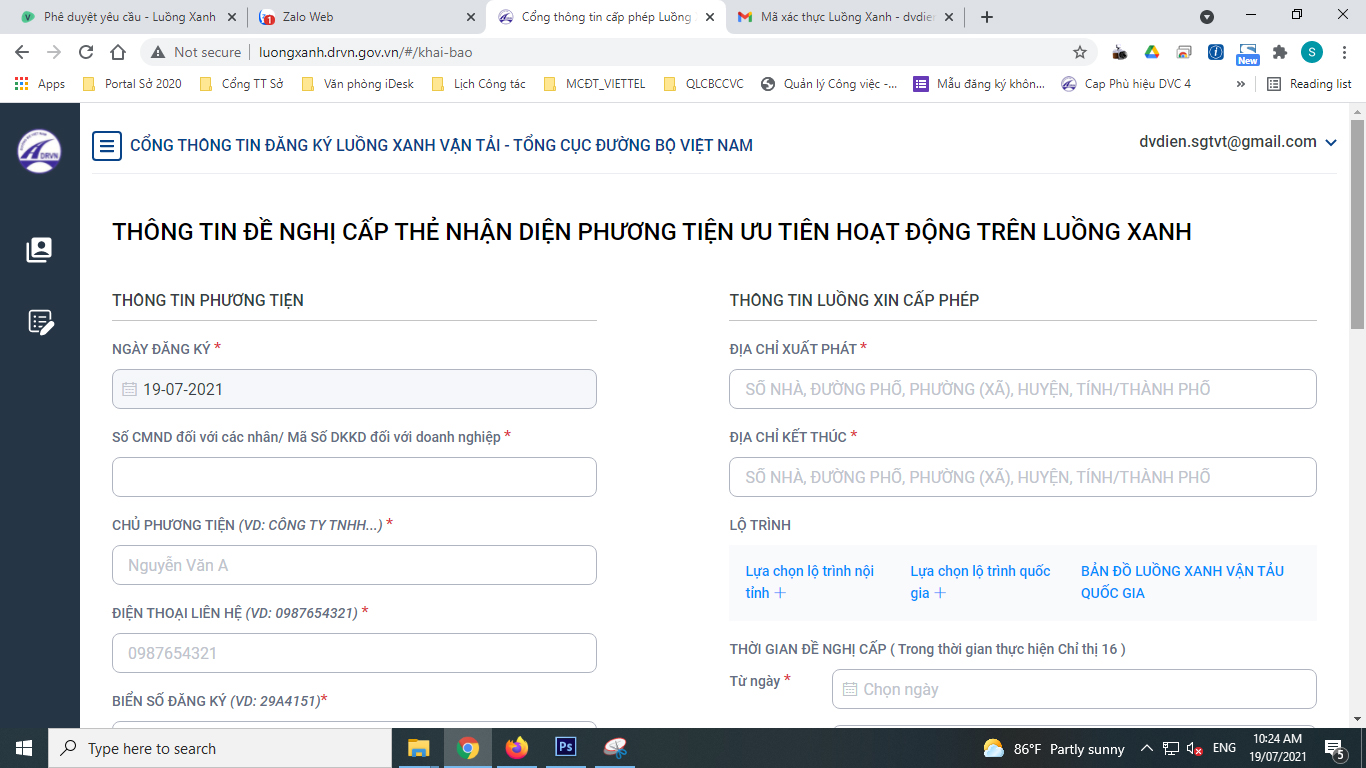 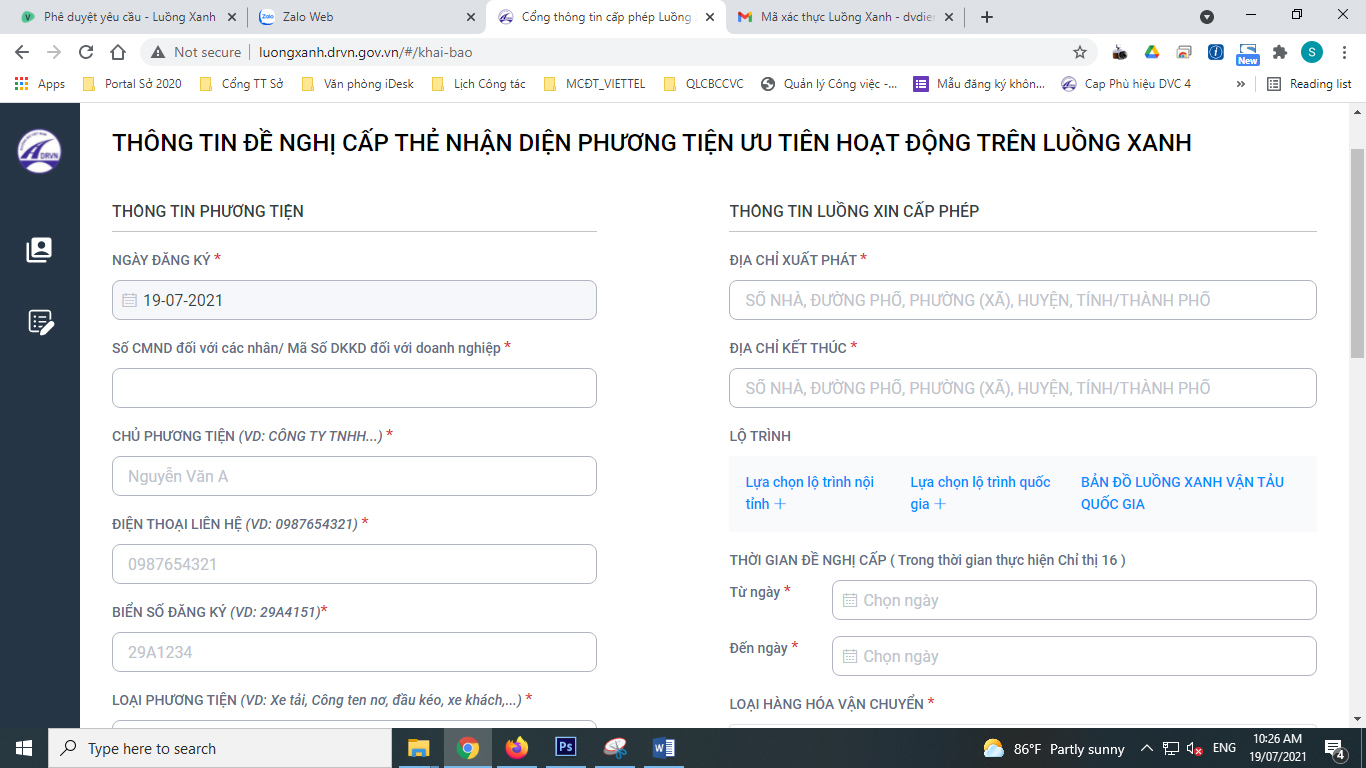 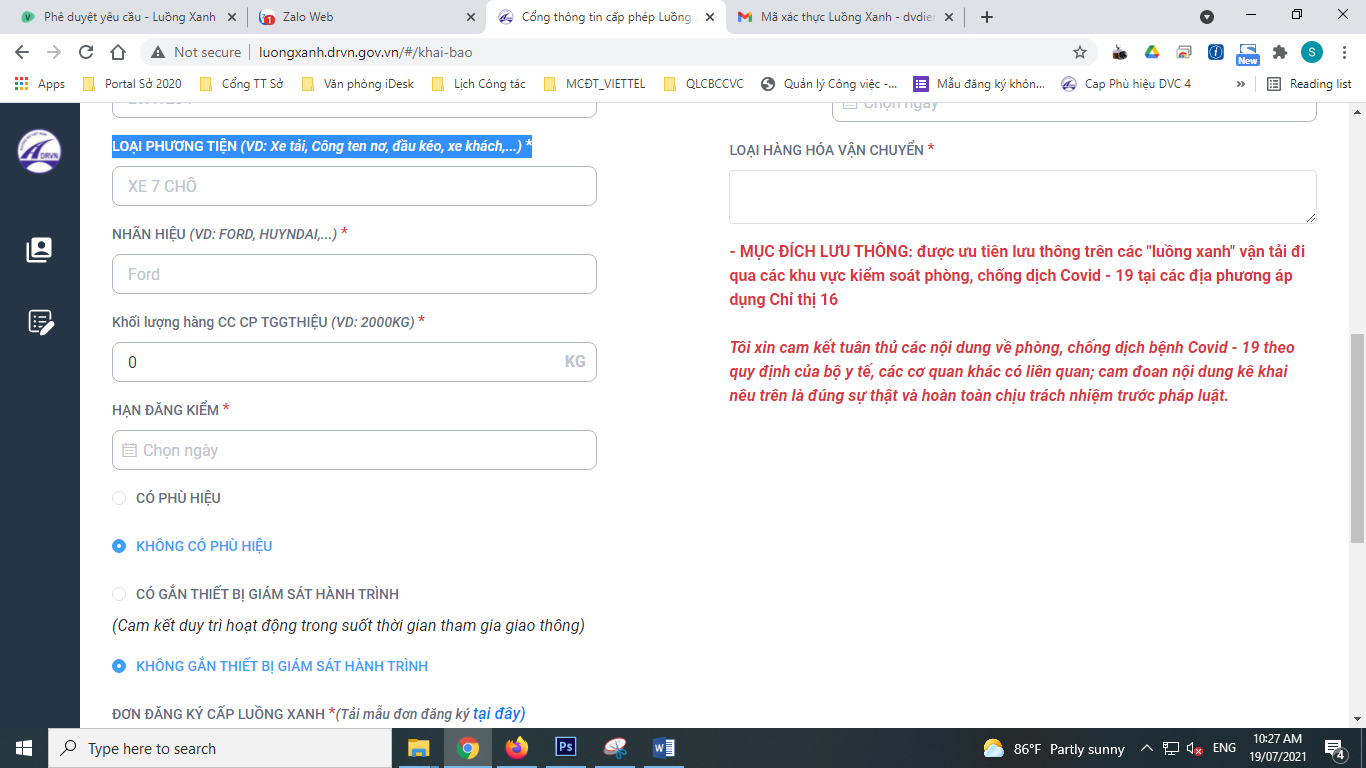 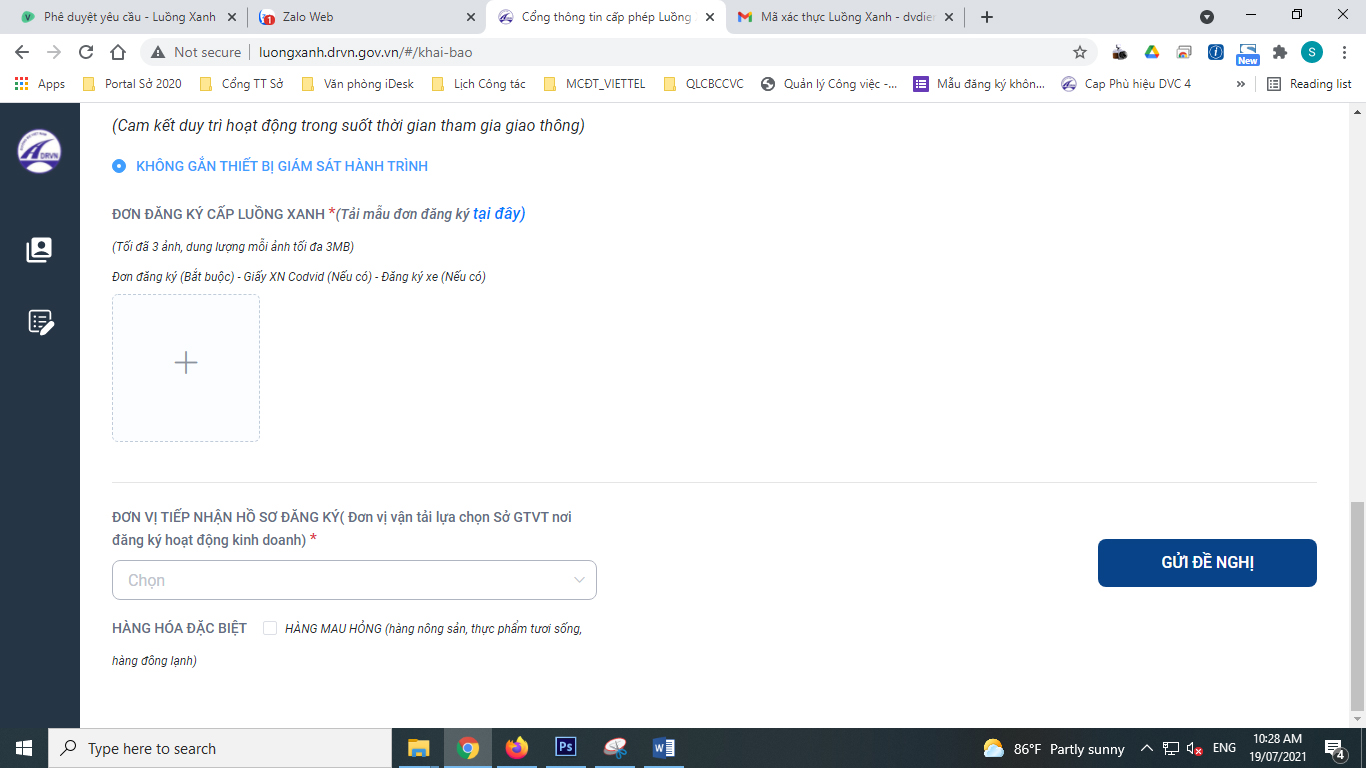 Bước 5: Kiểm tra danh sách xe được cấp giấy xác nhận luồng xanh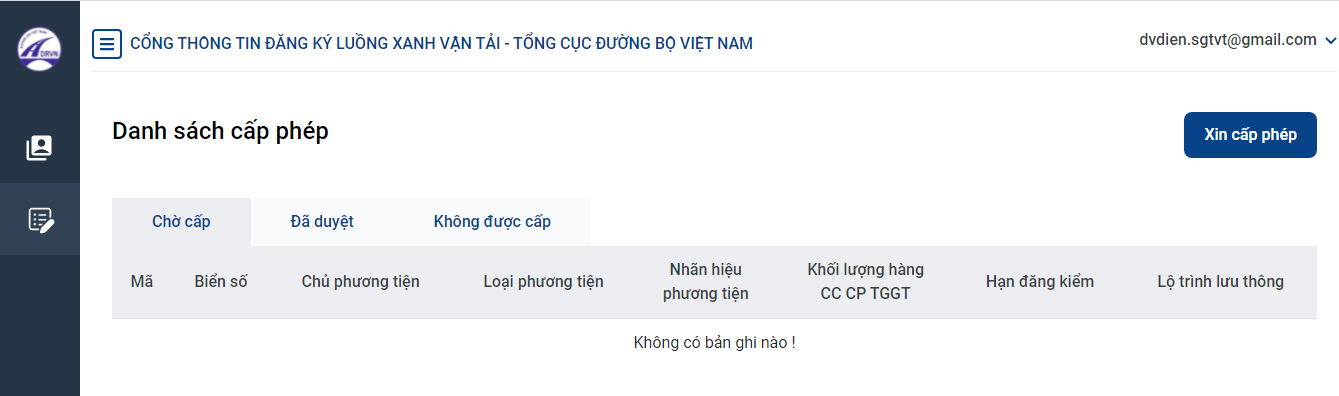 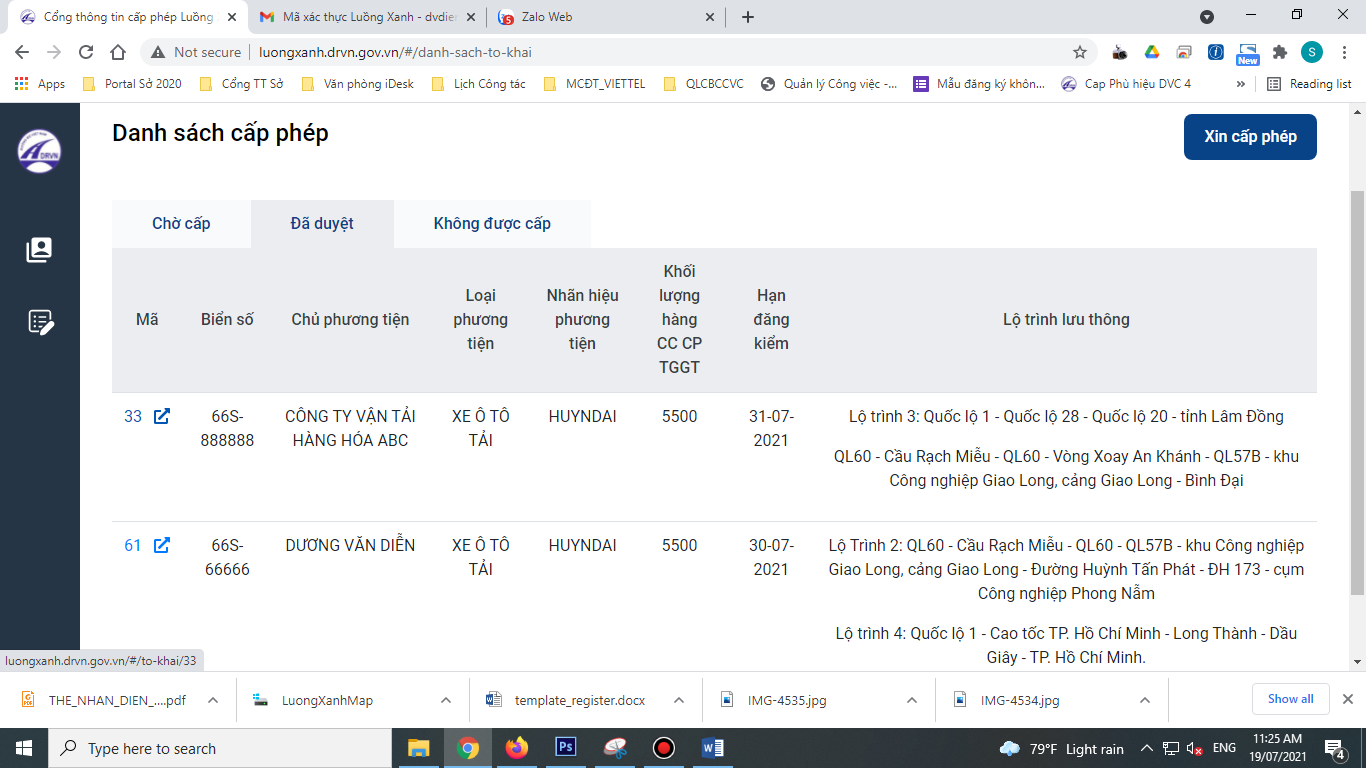 